TALLER N°17Actividad N° 1 Si eres tocado debes adoptar la posición de espejo para que otro compañero te libre. Actividad N°2Desplázate sorteando obstáculos,  gira sobre la colchoneta. 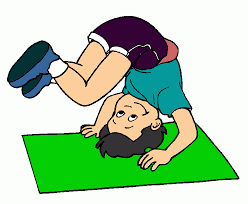 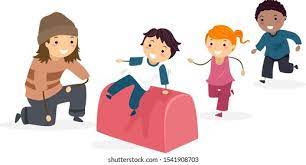 Actividad N°3Estira tus músculos. 